Stewardship: Motives of the Heart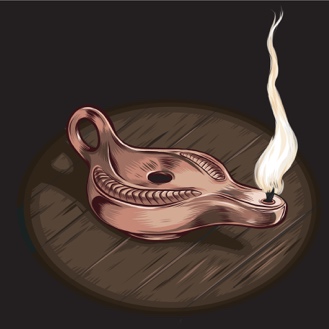 Discussion Questions – Stewardship Outcomes	List five characteristics of the successful steward.  For each 	characteristic, provide a Biblical example and a modern day 	example.What has been one of the most meaningful takeaways for you during this study?  What steps can you implement to become a better steward? 